Publicado en Asturias el 21/08/2019 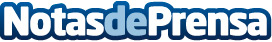 La actividad estrella en Jaire AventurasDe todas las actividades ofertadas, el descenso del Sella es la actividad más demandada en Jaire AventuraDatos de contacto:Jaire Aventurahttps://jairecanoas.com985 84 14 64Nota de prensa publicada en: https://www.notasdeprensa.es/la-actividad-estrella-en-jaire-aventuras Categorias: Viaje Asturias Entretenimiento Turismo Otros deportes http://www.notasdeprensa.es